ПРОТОКОЛ № 45/ППРГзаседания Постоянной рабочей группы Конкурсной комиссиифилиала открытого акционерного общества«Центр по перевозке грузов в контейнерах «ТрансКонтейнер»,состоявшегося 18 декабря 2013 года В заседании Постоянной рабочей группы Конкурсной комиссии филиала  открытого акционерного общества «Центр по перевозке грузов в контейнерах «ТрансКонтейнер» (далее – ПРГ) приняли участие:Состав ПРГ – 8 человек. Приняли участие – 7. Кворум имеется.ПОВЕСТКА ДНЯ ЗАСЕДАНИЯ: 1. Рассмотрение заявок на участие в конкурсе способом размещения оферты               № РО/001/НКП КБШ/0029 на право заключения договора аренды транспортного средства с экипажем в 2014-2015 годах.1.1. Установленный документацией о закупке срок окончания подачи заявок на участие в конкурсе способом размещения оферты - 17.12.2013  17-00.1.2. К установленному документацией о закупке сроку поступили следующие заявки:1.3. В результате анализа перечня документов, предоставленных в составе Заявок, приняты следующие решения:1.4.  На основании анализа документов, предоставленных в составе заявок и заключения Заказчика ПРГ выносит на рассмотрение Конкурсной комиссии аппарата управления следующие предложения:1.4.1. допустить к участию в закупке способом размещения оферты № РО/001/НКП КБШ/ 0029 ИП Сулейманов М.Ш., ИП Петров И.А., ООО «Транстерминал», ОАО «РЖД» в лице Куйбышевской дирекции по управлению терминально-складским комплексом-структурное позразделение Центральной дирекции по управлению терминально-складским комплексом-филиала ОАО «РЖД» и признать их участниками;1.4.2. принять решение о заключении с участниками закупки способом размещения оферты № РО/001/НКП КБШ/ 0029 договоров на следующих условиях:Предмет договора: Аренда транспортного средства с экипажем, связанная с оказанием услуг  по завозу/вывозу универсальных контейнеров в агентствах на станциях Пенза-4, Саранск, Самара, Черниковка, Ульяновск-3, Нижнекамск филиала ОАО «ТрансКонтейнер» на Куйбышевской ж.д. в 2014-2015годах.Стоимость оказываемых услуг: приведена в Приложениях 1-4 к настоящему протоколу. Увеличение цены на услуги возможно не ранее, чем через 6 месяцев с даты заключения договора. Увеличение цены на услуги не может превышать 10% в год.Условия оплаты за оказанные услуги: оплата аренды транспортных средств производится в течение 10 банковских дней после подписания Сторонами сводного акта сдачи-приемки оказанных услуг на основании счета, счета-фактуры Арендодателя путем перечисления денежных средств на расчетный счет Арендодателя.Место оказания услуг: указано в Приложениях 1-4 к настоящему протоколу.Количество (Объем): объем предоставляемых услуг определяется исходя из потребностей заказчика.Максимальная цена договоров:  31 986 000,00 рублей (тридцать один миллион девятьсот восемьдесят шесть тысяч рублей ,00 копеек)  без учета НДС.	Опубликовать настоящий протокол на сайте ОАО «ТрансКонтейнер» и Общероссийском официальном сайте для размещения информации о размещении заказов на поставки товаров, выполнение работ, оказание услуг (www.zakupki.gov.ru) не позднее 3 дней с даты его подписания всеми членами ПРГ, присутствовавшими на  заседании.«20» декабря 2013 г. 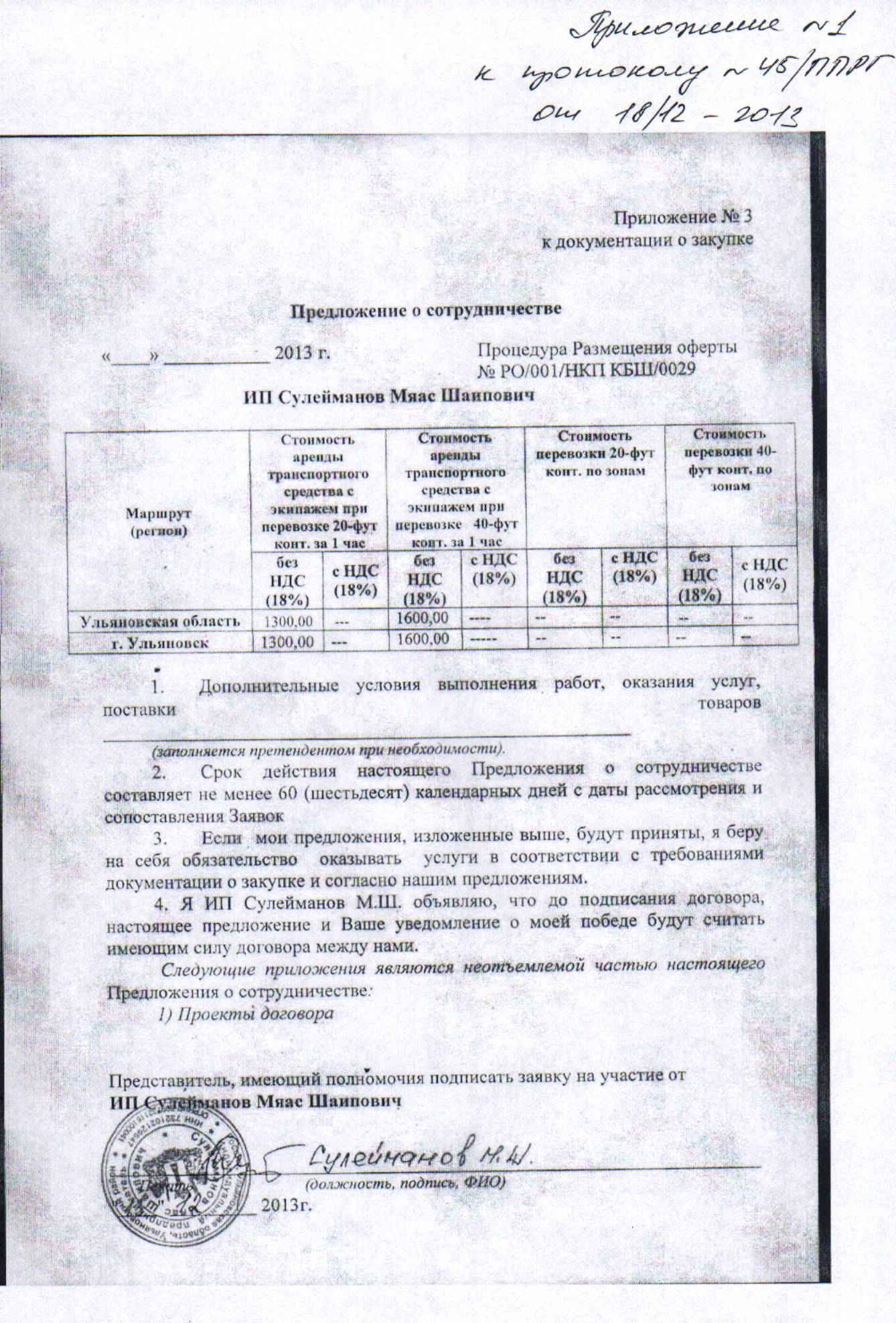 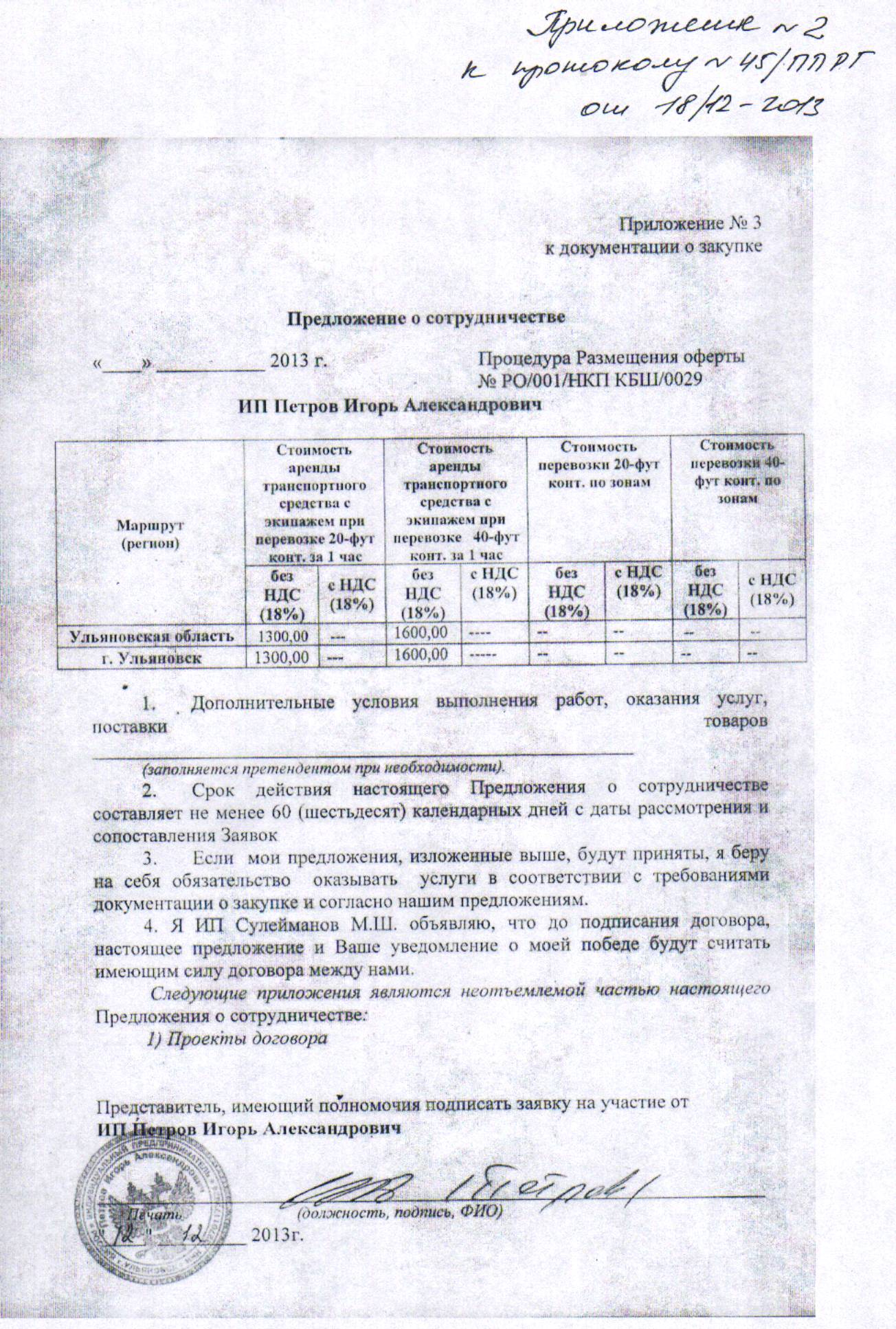 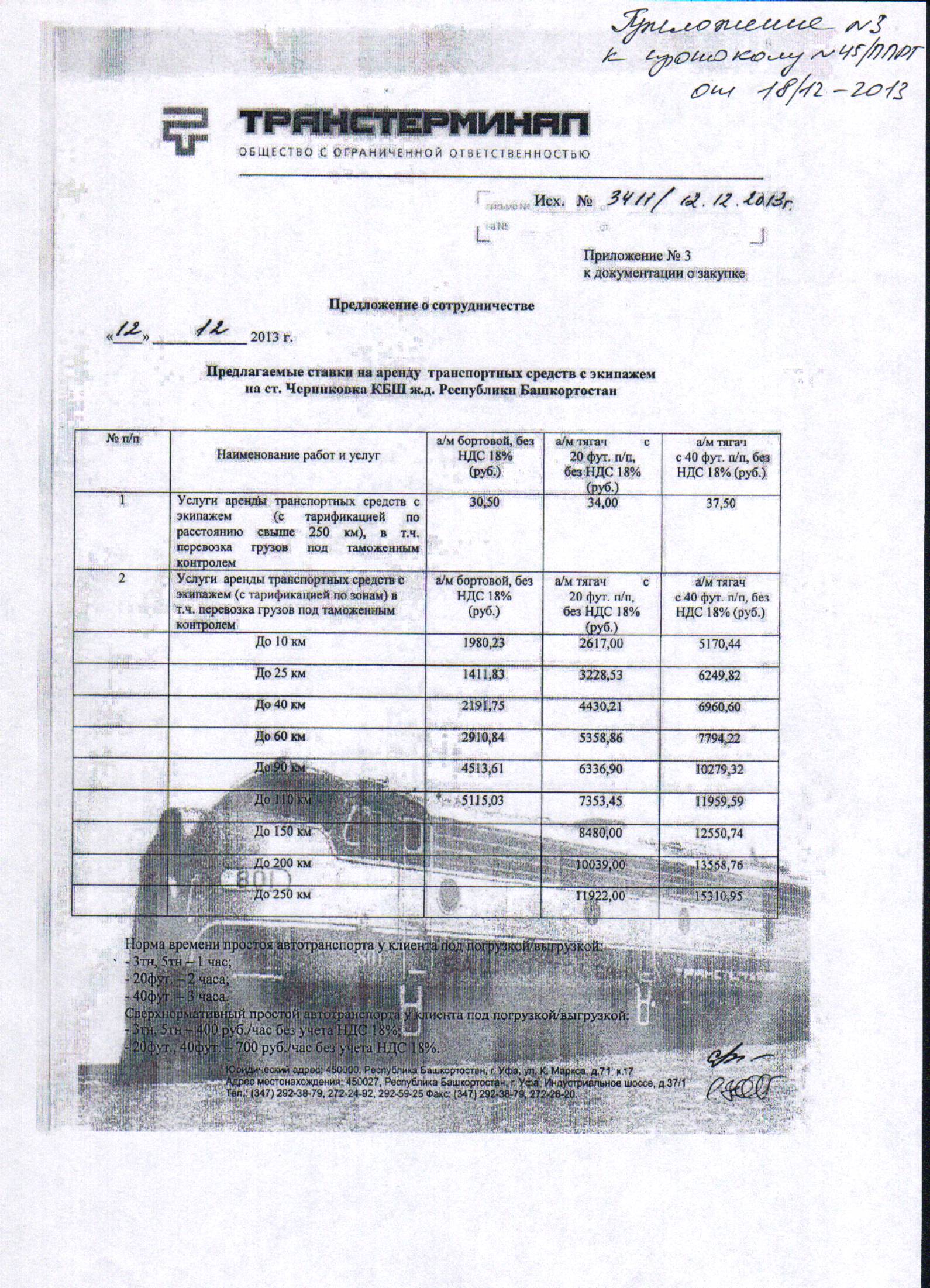 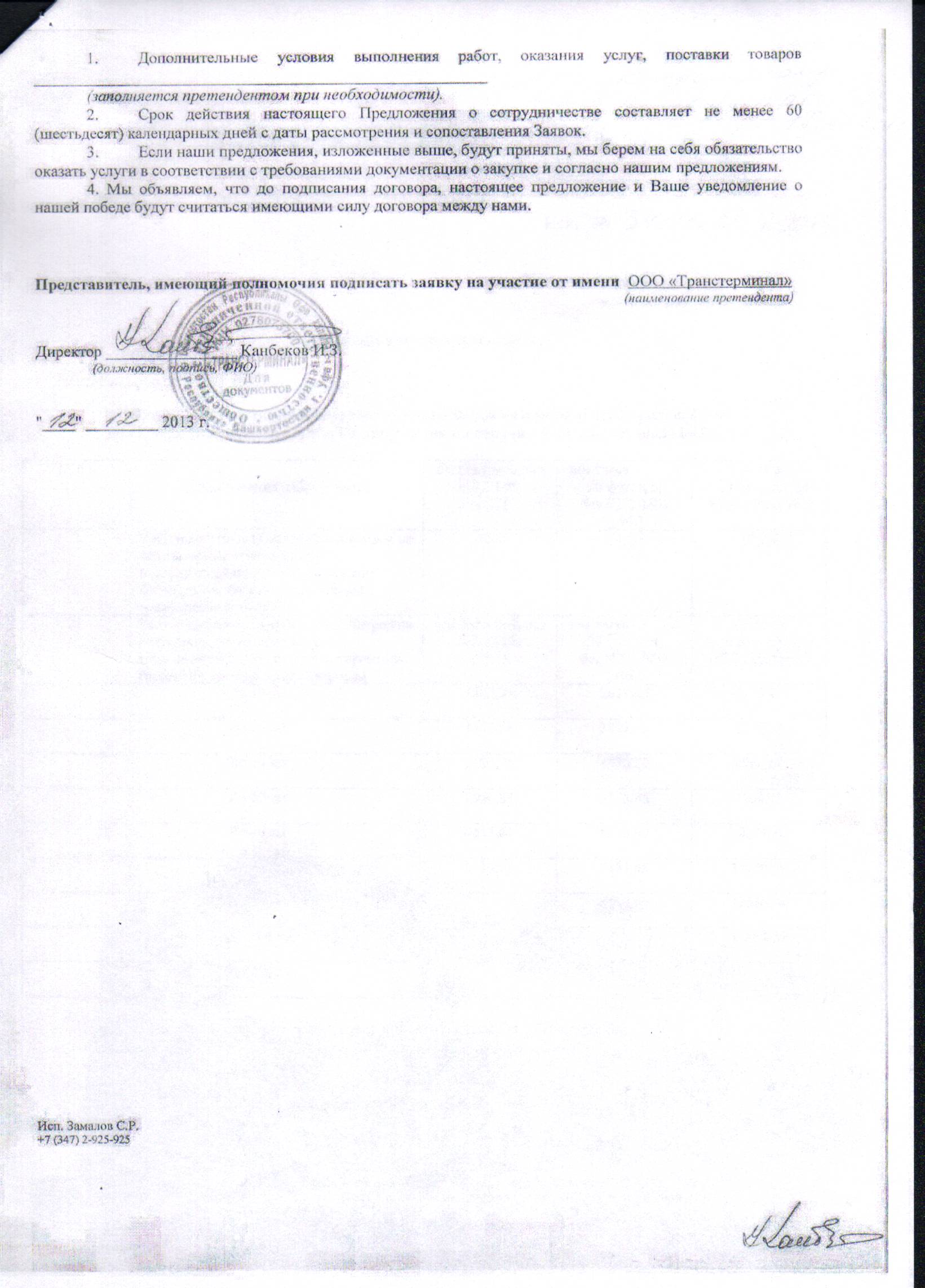 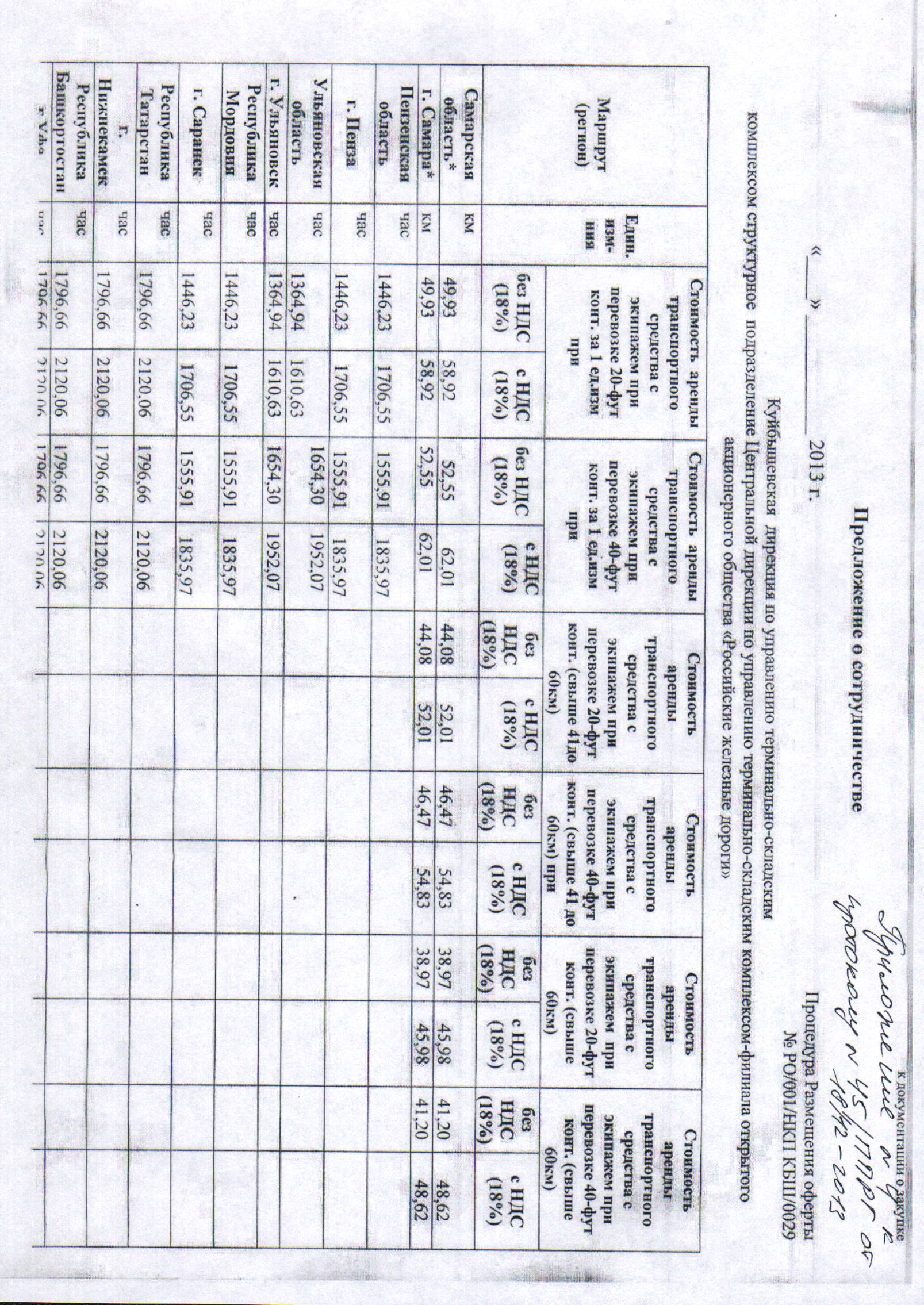 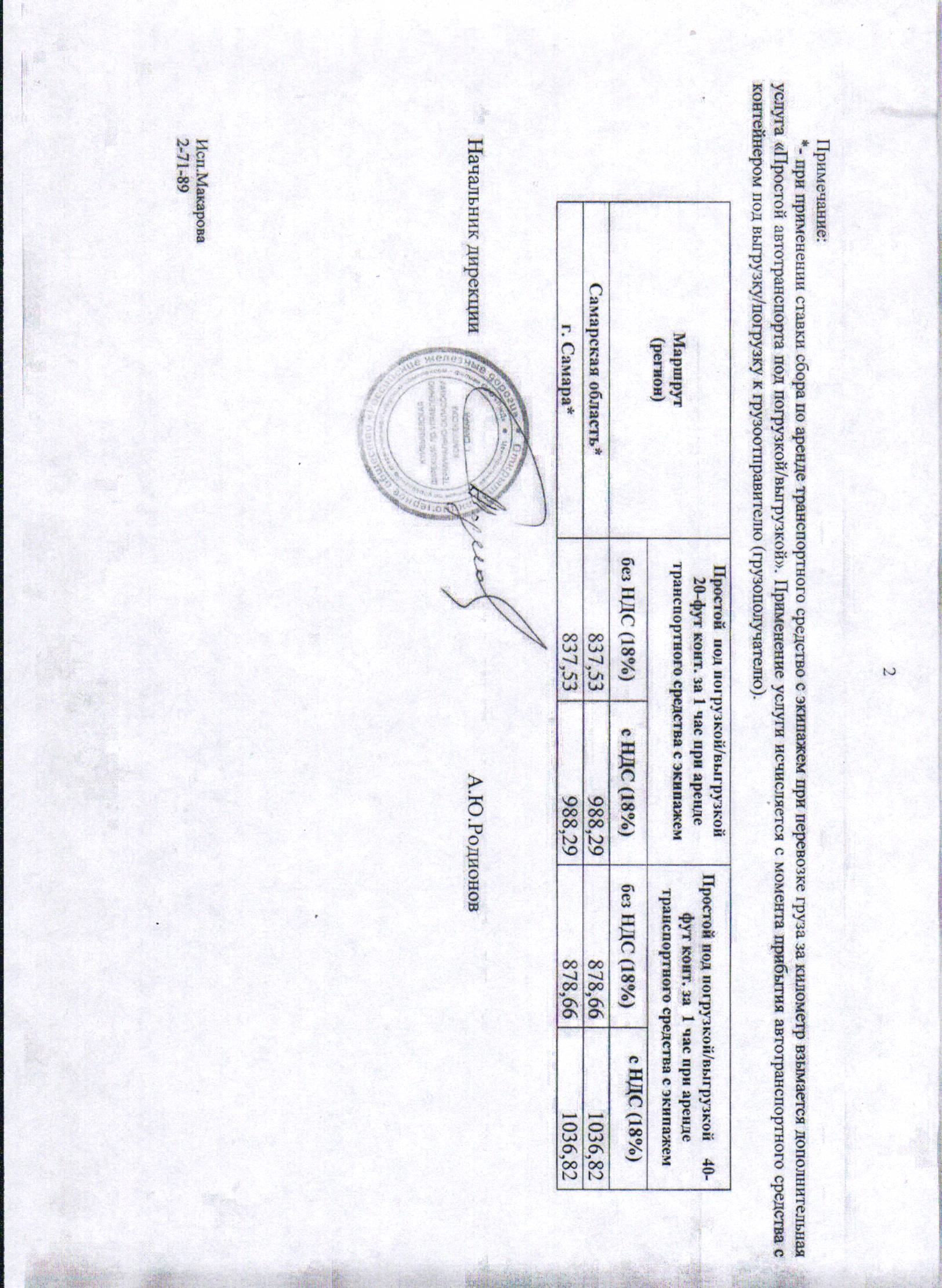 Председатель ПРГЗаместитель Председателя ПРГчлен ПРГчлен ПРГчлен ПРГчлен ПРГ7.секретарь ПРГДата и время проведения процедуры рассмотрения заявок:18.12.2013 10:00Место проведения процедуры рассмотрения заявок:443041, Самара, Льва Толстого, 131Предмет договора:Аренда транспортного средства с экипажем, связанная с оказанием услуг  по завозу/вывозу универсальных контейнеров в агентствах на станциях Пенза-4, Саранск, Самара, Черниковка, Ульяновск-3, Нижнекамск филиала ОАО «ТрансКонтейнер» на Куйбышевской ж.д. в 2014-2015годахНачальная (максимальная) цена договора:31 986 000,00  Российский рубльЗаявка № 1Заявка № 1Заявка № 1Заявка № 1Информация о поставщике, подавшем заявку:ИП Сулейманов Мяас ШаиповичИНН/ОГРНИП:732102129647 / 309732116100041ИП Сулейманов Мяас ШаиповичИНН/ОГРНИП:732102129647 / 309732116100041ИП Сулейманов Мяас ШаиповичИНН/ОГРНИП:732102129647 / 309732116100041Номер заявки в журнале регистрации:272727Дата и время подачи заявки:16.12.13 14-1016.12.13 14-1016.12.13 14-10Срок исполнения договора:С даты подписания договора и до 31.12.2015С даты подписания договора и до 31.12.2015С даты подписания договора и до 31.12.2015Сведения об объеме закупаемых товаров, работ, услуг:Объем предоставляемых услуг определяется исходя из потребностей заказчикаОбъем предоставляемых услуг определяется исходя из потребностей заказчикаОбъем предоставляемых услуг определяется исходя из потребностей заказчикаСведения о предоставленных документах:Сведения о предоставленных документах:Сведения о предоставленных документах:Сведения о предоставленных документах:Сведения о предоставленных документах:ДокументДокументДокументОтметка о наличииКомментарийЗаявка на участие в конкурсе способом размещения офертыЗаявка на участие в конкурсе способом размещения офертыЗаявка на участие в конкурсе способом размещения офертыНаличиеСведения о претендентеСведения о претендентеСведения о претендентеНаличиеПредложение о сотрудничествеПредложение о сотрудничествеПредложение о сотрудничествеНаличиеКопии учредительных документов, составленных и заверенных в соответствии с законодательством государства регистрации претендента (для юридического лица), копии документов, удостоверяющих личность (для физических лиц)Копии учредительных документов, составленных и заверенных в соответствии с законодательством государства регистрации претендента (для юридического лица), копии документов, удостоверяющих личность (для физических лиц)Копии учредительных документов, составленных и заверенных в соответствии с законодательством государства регистрации претендента (для юридического лица), копии документов, удостоверяющих личность (для физических лиц)НаличиеВыданную не ранее чем за 30 дней до дня размещения извещения о проведении процедуры Размещения оферты выписку из единого государственного реестра юридических лиц или нотариально заверенную копию такой выписки (для претендентов-резидентов Российской Федерации) или аналог соответствующего документа, составляемый в соответствии с законодательством государства регистрации претендента-нерезидента Российской Федерации (например, выписка из торгового реестра), выписка из единого государственного реестра индивидуальных предпринимателей или нотариально заверенная копия такой выписки (для индивидуальных предпринимателей-резидентов Российской Федерации), надлежащим образом заверенный перевод на русский язык документов о государственной регистрации юридического лица или физического лица в качестве индивидуального предпринимателя в соответствии с законодательством государства регистрации претендента-нерезидента Российской ФедерацииВыданную не ранее чем за 30 дней до дня размещения извещения о проведении процедуры Размещения оферты выписку из единого государственного реестра юридических лиц или нотариально заверенную копию такой выписки (для претендентов-резидентов Российской Федерации) или аналог соответствующего документа, составляемый в соответствии с законодательством государства регистрации претендента-нерезидента Российской Федерации (например, выписка из торгового реестра), выписка из единого государственного реестра индивидуальных предпринимателей или нотариально заверенная копия такой выписки (для индивидуальных предпринимателей-резидентов Российской Федерации), надлежащим образом заверенный перевод на русский язык документов о государственной регистрации юридического лица или физического лица в качестве индивидуального предпринимателя в соответствии с законодательством государства регистрации претендента-нерезидента Российской ФедерацииВыданную не ранее чем за 30 дней до дня размещения извещения о проведении процедуры Размещения оферты выписку из единого государственного реестра юридических лиц или нотариально заверенную копию такой выписки (для претендентов-резидентов Российской Федерации) или аналог соответствующего документа, составляемый в соответствии с законодательством государства регистрации претендента-нерезидента Российской Федерации (например, выписка из торгового реестра), выписка из единого государственного реестра индивидуальных предпринимателей или нотариально заверенная копия такой выписки (для индивидуальных предпринимателей-резидентов Российской Федерации), надлежащим образом заверенный перевод на русский язык документов о государственной регистрации юридического лица или физического лица в качестве индивидуального предпринимателя в соответствии с законодательством государства регистрации претендента-нерезидента Российской ФедерацииНаличиеПротокол/решение или другой документ о назначении должностных лиц, имеющих право действовать от имени претендента, в том числе совершать в установленном порядке сделки от имени претендента, без доверенности (копия, заверенная претендентом) или доверенность на работника, подписавшего Заявку, на право принимать обязательства от имени претендента, в случае отсутствия полномочий по уставуПротокол/решение или другой документ о назначении должностных лиц, имеющих право действовать от имени претендента, в том числе совершать в установленном порядке сделки от имени претендента, без доверенности (копия, заверенная претендентом) или доверенность на работника, подписавшего Заявку, на право принимать обязательства от имени претендента, в случае отсутствия полномочий по уставуПротокол/решение или другой документ о назначении должностных лиц, имеющих право действовать от имени претендента, в том числе совершать в установленном порядке сделки от имени претендента, без доверенности (копия, заверенная претендентом) или доверенность на работника, подписавшего Заявку, на право принимать обязательства от имени претендента, в случае отсутствия полномочий по уставуНе требуетсяДоверенность на работника, подписавшего Заявку, на право принимать обязательства от имени претендента, в случае отсутствия полномочий по уставу (оригинал либо нотариально заверенная копия)Доверенность на работника, подписавшего Заявку, на право принимать обязательства от имени претендента, в случае отсутствия полномочий по уставу (оригинал либо нотариально заверенная копия)Доверенность на работника, подписавшего Заявку, на право принимать обязательства от имени претендента, в случае отсутствия полномочий по уставу (оригинал либо нотариально заверенная копия)Не требуетсяКопии паспортов транспортных средств, планируемых использовать при оказании услугКопии паспортов транспортных средств, планируемых использовать при оказании услугКопии паспортов транспортных средств, планируемых использовать при оказании услугНаличиеЗаявка № 2Заявка № 2Заявка № 2Заявка № 2Информация о поставщике, подавшем заявку:ИП Петров Игорь АлександровичИНН/ОГРНИП:732701175924 / 304732721500037ИП Петров Игорь АлександровичИНН/ОГРНИП:732701175924 / 304732721500037ИП Петров Игорь АлександровичИНН/ОГРНИП:732701175924 / 304732721500037Номер заявки в журнале регистрации:282828Дата и время подачи заявки:17.12.13 10-1017.12.13 10-1017.12.13 10-10Срок исполнения договора:С даты подписания договора  и до 31.12.2015С даты подписания договора  и до 31.12.2015С даты подписания договора  и до 31.12.2015Сведения об объеме закупаемых товаров, работ, услуг:Объем предоставляемых услуг определяется исходя из потребностей заказчикаОбъем предоставляемых услуг определяется исходя из потребностей заказчикаОбъем предоставляемых услуг определяется исходя из потребностей заказчикаСведения о предоставленных документах:Сведения о предоставленных документах:Сведения о предоставленных документах:Сведения о предоставленных документах:Сведения о предоставленных документах:ДокументДокументДокументОтметка о наличииКомментарийЗаявка на участие в конкурсе способом размещения офертыЗаявка на участие в конкурсе способом размещения офертыЗаявка на участие в конкурсе способом размещения офертыНаличиеСведения о претендентеСведения о претендентеСведения о претендентеНаличиеПредложение о сотрудничествеПредложение о сотрудничествеПредложение о сотрудничествеНаличиеКопии учредительных документов, составленных и заверенных в соответствии с законодательством государства регистрации претендента (для юридического лица), копии документов, удостоверяющих личность (для физических лиц)Копии учредительных документов, составленных и заверенных в соответствии с законодательством государства регистрации претендента (для юридического лица), копии документов, удостоверяющих личность (для физических лиц)Копии учредительных документов, составленных и заверенных в соответствии с законодательством государства регистрации претендента (для юридического лица), копии документов, удостоверяющих личность (для физических лиц)НаличиеВыданную не ранее чем за 30 дней до дня размещения извещения о проведении процедуры Размещения оферты выписку из единого государственного реестра юридических лиц или нотариально заверенную копию такой выписки (для претендентов-резидентов Российской Федерации) или аналог соответствующего документа, составляемый в соответствии с законодательством государства регистрации претендента-нерезидента Российской Федерации (например, выписка из торгового реестра), выписка из единого государственного реестра индивидуальных предпринимателей или нотариально заверенная копия такой выписки (для индивидуальных предпринимателей-резидентов Российской Федерации), надлежащим образом заверенный перевод на русский язык документов о государственной регистрации юридического лица или физического лица в качестве индивидуального предпринимателя в соответствии с законодательством государства регистрации претендента-нерезидента Российской ФедерацииВыданную не ранее чем за 30 дней до дня размещения извещения о проведении процедуры Размещения оферты выписку из единого государственного реестра юридических лиц или нотариально заверенную копию такой выписки (для претендентов-резидентов Российской Федерации) или аналог соответствующего документа, составляемый в соответствии с законодательством государства регистрации претендента-нерезидента Российской Федерации (например, выписка из торгового реестра), выписка из единого государственного реестра индивидуальных предпринимателей или нотариально заверенная копия такой выписки (для индивидуальных предпринимателей-резидентов Российской Федерации), надлежащим образом заверенный перевод на русский язык документов о государственной регистрации юридического лица или физического лица в качестве индивидуального предпринимателя в соответствии с законодательством государства регистрации претендента-нерезидента Российской ФедерацииВыданную не ранее чем за 30 дней до дня размещения извещения о проведении процедуры Размещения оферты выписку из единого государственного реестра юридических лиц или нотариально заверенную копию такой выписки (для претендентов-резидентов Российской Федерации) или аналог соответствующего документа, составляемый в соответствии с законодательством государства регистрации претендента-нерезидента Российской Федерации (например, выписка из торгового реестра), выписка из единого государственного реестра индивидуальных предпринимателей или нотариально заверенная копия такой выписки (для индивидуальных предпринимателей-резидентов Российской Федерации), надлежащим образом заверенный перевод на русский язык документов о государственной регистрации юридического лица или физического лица в качестве индивидуального предпринимателя в соответствии с законодательством государства регистрации претендента-нерезидента Российской ФедерацииНаличиеПротокол/решение или другой документ о назначении должностных лиц, имеющих право действовать от имени претендента, в том числе совершать в установленном порядке сделки от имени претендента, без доверенности (копия, заверенная претендентом) или доверенность на работника, подписавшего Заявку, на право принимать обязательства от имени претендента, в случае отсутствия полномочий по уставуПротокол/решение или другой документ о назначении должностных лиц, имеющих право действовать от имени претендента, в том числе совершать в установленном порядке сделки от имени претендента, без доверенности (копия, заверенная претендентом) или доверенность на работника, подписавшего Заявку, на право принимать обязательства от имени претендента, в случае отсутствия полномочий по уставуПротокол/решение или другой документ о назначении должностных лиц, имеющих право действовать от имени претендента, в том числе совершать в установленном порядке сделки от имени претендента, без доверенности (копия, заверенная претендентом) или доверенность на работника, подписавшего Заявку, на право принимать обязательства от имени претендента, в случае отсутствия полномочий по уставуНе требуетсяДоверенность на работника, подписавшего Заявку, на право принимать обязательства от имени претендента, в случае отсутствия полномочий по уставу (оригинал либо нотариально заверенная копия)Доверенность на работника, подписавшего Заявку, на право принимать обязательства от имени претендента, в случае отсутствия полномочий по уставу (оригинал либо нотариально заверенная копия)Доверенность на работника, подписавшего Заявку, на право принимать обязательства от имени претендента, в случае отсутствия полномочий по уставу (оригинал либо нотариально заверенная копия)Не требуетсяКопии паспортов транспортных средств, планируемых использовать при оказании услуг             Копии паспортов транспортных средств, планируемых использовать при оказании услуг             Копии паспортов транспортных средств, планируемых использовать при оказании услуг             НаличиеЗаявка № 3Заявка № 3Заявка № 3Заявка № 3Информация о поставщике, подавшем заявку:ООО «Транстерминал»ИНН/КПП/ОГРН: 0278073700/027801001/1020203234380ООО «Транстерминал»ИНН/КПП/ОГРН: 0278073700/027801001/1020203234380ООО «Транстерминал»ИНН/КПП/ОГРН: 0278073700/027801001/1020203234380Номер заявки в журнале регистрации:292929Дата и время подачи заявки:17.12.13  11-0517.12.13  11-0517.12.13  11-05Срок исполнения договора:С даты подписания договора  и до 31.12.2015С даты подписания договора  и до 31.12.2015С даты подписания договора  и до 31.12.2015Сведения об объеме закупаемых товаров, работ, услуг:Объем предоставляемых услуг определяется исходя из потребностей заказчикаОбъем предоставляемых услуг определяется исходя из потребностей заказчикаОбъем предоставляемых услуг определяется исходя из потребностей заказчикаСведения о предоставленных документах:Сведения о предоставленных документах:Сведения о предоставленных документах:Сведения о предоставленных документах:Сведения о предоставленных документах:ДокументДокументДокументОтметка о наличииКомментарийЗаявка на участие в конкурсе способом размещения офертыЗаявка на участие в конкурсе способом размещения офертыЗаявка на участие в конкурсе способом размещения офертыНаличиеСведения о претендентеСведения о претендентеСведения о претендентеНаличиеПредложение о сотрудничествеПредложение о сотрудничествеПредложение о сотрудничествеНаличиеКопии учредительных документов, составленных и заверенных в соответствии с законодательством государства регистрации претендента (для юридического лица), копии документов, удостоверяющих личность (для физических лиц)Копии учредительных документов, составленных и заверенных в соответствии с законодательством государства регистрации претендента (для юридического лица), копии документов, удостоверяющих личность (для физических лиц)Копии учредительных документов, составленных и заверенных в соответствии с законодательством государства регистрации претендента (для юридического лица), копии документов, удостоверяющих личность (для физических лиц)НаличиеВыданную не ранее чем за 30 дней до дня размещения извещения о проведении процедуры Размещения оферты выписку из единого государственного реестра юридических лиц или нотариально заверенную копию такой выписки (для претендентов-резидентов Российской Федерации) или аналог соответствующего документа, составляемый в соответствии с законодательством государства регистрации претендента-нерезидента Российской Федерации (например, выписка из торгового реестра), выписка из единого государственного реестра индивидуальных предпринимателей или нотариально заверенная копия такой выписки (для индивидуальных предпринимателей-резидентов Российской Федерации), надлежащим образом заверенный перевод на русский язык документов о государственной регистрации юридического лица или физического лица в качестве индивидуального предпринимателя в соответствии с законодательством государства регистрации претендента-нерезидента Российской ФедерацииВыданную не ранее чем за 30 дней до дня размещения извещения о проведении процедуры Размещения оферты выписку из единого государственного реестра юридических лиц или нотариально заверенную копию такой выписки (для претендентов-резидентов Российской Федерации) или аналог соответствующего документа, составляемый в соответствии с законодательством государства регистрации претендента-нерезидента Российской Федерации (например, выписка из торгового реестра), выписка из единого государственного реестра индивидуальных предпринимателей или нотариально заверенная копия такой выписки (для индивидуальных предпринимателей-резидентов Российской Федерации), надлежащим образом заверенный перевод на русский язык документов о государственной регистрации юридического лица или физического лица в качестве индивидуального предпринимателя в соответствии с законодательством государства регистрации претендента-нерезидента Российской ФедерацииВыданную не ранее чем за 30 дней до дня размещения извещения о проведении процедуры Размещения оферты выписку из единого государственного реестра юридических лиц или нотариально заверенную копию такой выписки (для претендентов-резидентов Российской Федерации) или аналог соответствующего документа, составляемый в соответствии с законодательством государства регистрации претендента-нерезидента Российской Федерации (например, выписка из торгового реестра), выписка из единого государственного реестра индивидуальных предпринимателей или нотариально заверенная копия такой выписки (для индивидуальных предпринимателей-резидентов Российской Федерации), надлежащим образом заверенный перевод на русский язык документов о государственной регистрации юридического лица или физического лица в качестве индивидуального предпринимателя в соответствии с законодательством государства регистрации претендента-нерезидента Российской ФедерацииНаличиеПротокол/решение или другой документ о назначении должностных лиц, имеющих право действовать от имени претендента, в том числе совершать в установленном порядке сделки от имени претендента, без доверенности (копия, заверенная претендентом) или доверенность на работника, подписавшего Заявку, на право принимать обязательства от имени претендента, в случае отсутствия полномочий по уставуПротокол/решение или другой документ о назначении должностных лиц, имеющих право действовать от имени претендента, в том числе совершать в установленном порядке сделки от имени претендента, без доверенности (копия, заверенная претендентом) или доверенность на работника, подписавшего Заявку, на право принимать обязательства от имени претендента, в случае отсутствия полномочий по уставуПротокол/решение или другой документ о назначении должностных лиц, имеющих право действовать от имени претендента, в том числе совершать в установленном порядке сделки от имени претендента, без доверенности (копия, заверенная претендентом) или доверенность на работника, подписавшего Заявку, на право принимать обязательства от имени претендента, в случае отсутствия полномочий по уставуНаличиеДоверенность на работника, подписавшего Заявку, на право принимать обязательства от имени претендента, в случае отсутствия полномочий по уставу (оригинал либо нотариально заверенная копия)Доверенность на работника, подписавшего Заявку, на право принимать обязательства от имени претендента, в случае отсутствия полномочий по уставу (оригинал либо нотариально заверенная копия)Доверенность на работника, подписавшего Заявку, на право принимать обязательства от имени претендента, в случае отсутствия полномочий по уставу (оригинал либо нотариально заверенная копия)НаличиеКопии паспортов транспортных средств, планируемых использовать при оказании услуг             Копии паспортов транспортных средств, планируемых использовать при оказании услуг             Копии паспортов транспортных средств, планируемых использовать при оказании услуг             НаличиеЗаявка № 4Заявка № 4Заявка № 4Заявка № 4Информация о поставщике, подавшем заявку:ОАО «РЖД» в лице Куйбышевской дирекции по управлению терминально-складским комплексом-структурное позразделение Центральной дирекции по управлению терминально-складским комплексом-филиала ОАО «РЖД»ИНН/КПП/ОГРН:7708503727/770801001/1037739877295ОАО «РЖД» в лице Куйбышевской дирекции по управлению терминально-складским комплексом-структурное позразделение Центральной дирекции по управлению терминально-складским комплексом-филиала ОАО «РЖД»ИНН/КПП/ОГРН:7708503727/770801001/1037739877295ОАО «РЖД» в лице Куйбышевской дирекции по управлению терминально-складским комплексом-структурное позразделение Центральной дирекции по управлению терминально-складским комплексом-филиала ОАО «РЖД»ИНН/КПП/ОГРН:7708503727/770801001/1037739877295Номер заявки в журнале регистрации:303030Дата и время подачи заявки:17.12.13 16-2017.12.13 16-2017.12.13 16-20Срок исполнения договора:С даты подписания договора  и до 31.12.2015С даты подписания договора  и до 31.12.2015С даты подписания договора  и до 31.12.2015Сведения об объеме закупаемых товаров, работ, услуг:Объем предоставляемых услуг определяется исходя из потребностей заказчикаОбъем предоставляемых услуг определяется исходя из потребностей заказчикаОбъем предоставляемых услуг определяется исходя из потребностей заказчикаСведения о предоставленных документах:Сведения о предоставленных документах:Сведения о предоставленных документах:Сведения о предоставленных документах:Сведения о предоставленных документах:ДокументДокументДокументОтметка о наличииКомментарийЗаявка на участие в конкурсе способом размещения офертыЗаявка на участие в конкурсе способом размещения офертыЗаявка на участие в конкурсе способом размещения офертыНаличиеСведения о претендентеСведения о претендентеСведения о претендентеНаличиеПредложение о сотрудничествеПредложение о сотрудничествеПредложение о сотрудничествеНаличиеКопии учредительных документов, составленных и заверенных в соответствии с законодательством государства регистрации претендента (для юридического лица), копии документов, удостоверяющих личность (для физических лиц)Копии учредительных документов, составленных и заверенных в соответствии с законодательством государства регистрации претендента (для юридического лица), копии документов, удостоверяющих личность (для физических лиц)Копии учредительных документов, составленных и заверенных в соответствии с законодательством государства регистрации претендента (для юридического лица), копии документов, удостоверяющих личность (для физических лиц)НаличиеВыданную не ранее чем за 30 дней до дня размещения извещения о проведении процедуры Размещения оферты выписку из единого государственного реестра юридических лиц или нотариально заверенную копию такой выписки (для претендентов-резидентов Российской Федерации) или аналог соответствующего документа, составляемый в соответствии с законодательством государства регистрации претендента-нерезидента Российской Федерации (например, выписка из торгового реестра), выписка из единого государственного реестра индивидуальных предпринимателей или нотариально заверенная копия такой выписки (для индивидуальных предпринимателей-резидентов Российской Федерации), надлежащим образом заверенный перевод на русский язык документов о государственной регистрации юридического лица или физического лица в качестве индивидуального предпринимателя в соответствии с законодательством государства регистрации претендента-нерезидента Российской ФедерацииВыданную не ранее чем за 30 дней до дня размещения извещения о проведении процедуры Размещения оферты выписку из единого государственного реестра юридических лиц или нотариально заверенную копию такой выписки (для претендентов-резидентов Российской Федерации) или аналог соответствующего документа, составляемый в соответствии с законодательством государства регистрации претендента-нерезидента Российской Федерации (например, выписка из торгового реестра), выписка из единого государственного реестра индивидуальных предпринимателей или нотариально заверенная копия такой выписки (для индивидуальных предпринимателей-резидентов Российской Федерации), надлежащим образом заверенный перевод на русский язык документов о государственной регистрации юридического лица или физического лица в качестве индивидуального предпринимателя в соответствии с законодательством государства регистрации претендента-нерезидента Российской ФедерацииВыданную не ранее чем за 30 дней до дня размещения извещения о проведении процедуры Размещения оферты выписку из единого государственного реестра юридических лиц или нотариально заверенную копию такой выписки (для претендентов-резидентов Российской Федерации) или аналог соответствующего документа, составляемый в соответствии с законодательством государства регистрации претендента-нерезидента Российской Федерации (например, выписка из торгового реестра), выписка из единого государственного реестра индивидуальных предпринимателей или нотариально заверенная копия такой выписки (для индивидуальных предпринимателей-резидентов Российской Федерации), надлежащим образом заверенный перевод на русский язык документов о государственной регистрации юридического лица или физического лица в качестве индивидуального предпринимателя в соответствии с законодательством государства регистрации претендента-нерезидента Российской ФедерацииНаличиеПротокол/решение или другой документ о назначении должностных лиц, имеющих право действовать от имени претендента, в том числе совершать в установленном порядке сделки от имени претендента, без доверенности (копия, заверенная претендентом) или доверенность на работника, подписавшего Заявку, на право принимать обязательства от имени претендента, в случае отсутствия полномочий по уставуПротокол/решение или другой документ о назначении должностных лиц, имеющих право действовать от имени претендента, в том числе совершать в установленном порядке сделки от имени претендента, без доверенности (копия, заверенная претендентом) или доверенность на работника, подписавшего Заявку, на право принимать обязательства от имени претендента, в случае отсутствия полномочий по уставуПротокол/решение или другой документ о назначении должностных лиц, имеющих право действовать от имени претендента, в том числе совершать в установленном порядке сделки от имени претендента, без доверенности (копия, заверенная претендентом) или доверенность на работника, подписавшего Заявку, на право принимать обязательства от имени претендента, в случае отсутствия полномочий по уставуНаличиеДоверенность на работника, подписавшего Заявку, на право принимать обязательства от имени претендента, в случае отсутствия полномочий по уставу (оригинал либо нотариально заверенная копия)Доверенность на работника, подписавшего Заявку, на право принимать обязательства от имени претендента, в случае отсутствия полномочий по уставу (оригинал либо нотариально заверенная копия)Доверенность на работника, подписавшего Заявку, на право принимать обязательства от имени претендента, в случае отсутствия полномочий по уставу (оригинал либо нотариально заверенная копия)Наличие Копии паспортов транспортных средств, планируемых использовать при оказании услуг             Копии паспортов транспортных средств, планируемых использовать при оказании услуг             Копии паспортов транспортных средств, планируемых использовать при оказании услуг             Наличие НомерлотаНаименованиепретендентаРешение1ИП Сулейманов Мяас Шаипович1 машина  в собственности- заявка соответствует требованиям документации о закупке;- регион оказания услуг (Ульяновская область,       г. Ульяновск);- стоимость оказываемых услуг (в предложении о сотрудничестве) приведена в Приложении №1 к настоящему протоколу.1ИП Петров Игорь Александрович1 машина в собственности- заявка соответствует требованиям документации о закупке;- регион оказания услуг (Ульяновская область,       г. Ульяновск);- стоимость оказываемых услуг (в предложении о сотрудничестве) приведена в Приложении № 2 к настоящему протоколу.1ООО «Транстерминал»27 машин, все в собственности- заявка соответствует требованиям документации о закупке;- регион оказания услуг (Республика Башкортостан, г. Уфа);- стоимость оказываемых услуг (в предложении о сотрудничестве) приведена в Приложении № 3 к настоящему протоколу.1ОАО «РЖД» в лице Куйбышевской дирекции по управлению терминально-складским комплексом-структурное позразделение Центральной дирекции по управлению терминально-складским комплексом-филиала ОАО «РЖД»12  машин, все в собственности- заявка соответствует требованиям документации о закупке;- регион оказания услуг (Пензенская область,        г. Пенза, Республика Мордовия, г. Саранск, Самарская область, г. Самара, Республика Башкортостан, г. Уфа, Ульяновская область,          г. Ульяновск, Республика Татарстан,                       г. Нижнекамск);- стоимость оказываемых услуг (в предложении о сотрудничестве) приведена в Приложении № 4 к настоящему протоколу.Председатель ПРГ_________________________Заместитель ПРГ __________________________Члены ПРГ:Члены ПРГ:Члены ПРГ:________________________________________________________________________________________________________секретарь ПРГ__________________________